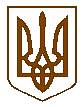 УКРАЇНАБілокриницька   сільська   радаРівненського   району    Рівненської    областіВ И К О Н А В Ч И Й       К О М І Т Е ТПРОЕКТ РІШЕННЯвід  09 червня  2017  року                                                                              Про виконання плану роботи за ІІ квартал2017 року та затвердження плану роботивиконкому на ІІІ квартал 2017 рокуЗаслухавши інформацію т.в.о. секретаря виконкому про хід виконання плану роботи виконавчого комітету за ІІ квартал 2017 року та затвердження плану роботи виконкому на ІІІ квартал 2017 року, враховуючи пропозиції членів виконкому та річний план роботи виконавчого комітету на 2017 рік затверджений рішенням виконкому № 213 від 15 грудня 2016 року, з метою активації роботи виконавчого комітету в межах визначених діючим законодавством повноважень, керуючись Законом України «Про місцеве самоврядування в Україні» та відповідно до ст. 34, 35 Тимчасового регламенту роботи виконкому, виконавчий комітетВИРІШИВ:Інформацію т.в.о. секретаря виконкому про виконання плану роботи виконкому сільської ради за ІІ квартал 2017 року – взяти до відома.План роботи виконкому за ІІ квартал 2017 року вважати виконаним.Затвердити план роботи виконкому на ІІІ квартал 2017 року згідно з додатком.Членам виконавчого комітету сільської ради забезпечити виконання плану роботи виконкому на ІІІ квартал 2017 року.Про хід виконання даного рішення доповісти на засіданні виконкому у вересні  2017 року.Контроль за виконання даного рішення покласти на т.в.о. секретаря виконкому, О. Казмірчук.Сільський голова                                                                                   Т. ГончарукДодаток 1до рішення виконавчого комітету
Білокриницької сільської  ради
від _________ р.  № ____	ПЛАН РОБОТИВиконавчого комітету Білокриницької сільської ради на ІІІ квартал 2017 рокуІ. ПЕРЕЛІК ОСНОВНИХ ПИТАНЬ ДЛЯ РОЗГЛЯДУ НА ЗАСІДАННЯХ ВИКОНАВЧОГО КОМІТЕТУ:Л И П Е Н Ь20.07.2017 р.Про виконання делегованих повноважень в галузі бюджету, фінансів і цін за І півріччя 2017 року (ст. 28 Закону України «Про місцеве самоврядування в Україні»).Доповідає: головний бухгалтер, М. Захожа.Про організацію роботи з питань забезпечення розгляду звернень громадян.Доповідає: спеціаліст сільської ради, член виконкому І.Остапчук.Про стан надходження місцевих податків та зборів. Доповідає:  касир-рахівник,  О. Кушнір.С Е Р П Е Н Ь р.Про виконання делегованих повноважень у сфері регулювання земельних відносин та охорони навколишнього природного середовища (ст. 33 Закону України «Про місцеве самоврядування в Україні»).Доповідає: спеціаліст-землевпорядник, Л. Кузьмич, член виконкому С. Мосійчук.Про заходи щодо підготовки об’єктів господарського комплексу до роботи в осінньо-зимовий період 2017-2018 років.                                        Доповідає: сільський голова, Т. Гончарук, член виконкому, В. Вельгун.Про організацію відзначення  26-ї  річниці Незалежності України.Доповідає: т.в.о. секретая  виконкому, О. Казмірчук, директор Білокриницького будинку                          культури, член виконкому  О. Нестерчук.В Е Р Е С Е Н Ь р.Про виконання делегованих повноважень органів виконавчої влади щодо забезпечення законності, правопорядку, охорони прав, свобод і законних інтересів громадян (ст. 38 Закону України «Про місцеве самоврядування в Україні»).Доповідає: т.в.о. секретая  виконкому, О. Казмірчук, член виконкому, І.Остапчук.Про виконання плану роботи за ІІІ квартал 2017 року та затвердження плану роботи виконавчого комітету на ІV квартал 2017 року.Доповідає: т.в.о. секретая  виконкому, О. Казмірчук.Про стан виконавчої дисципліни щодо виконання документів органів влади вищого рівня. Доповідає: діловод сільської ради,  О. Гусак.Про стан профілактики захворювання на сказ.Доповідає: завідувач Білокриницької ЗПСМ, Я. Панчук. Звіт члена виконавчого комітету Н. Ковалевської.Доповідає: член виконкому, Н. Ковалевська.ІІ.  КОНТРОЛЬ ЗА ВИКОНАННЯМ ДОКУМЕНТІВ ОРГАНІВВЛАДИ  ВИЩОГО РІВНЯЛ И П Е Н ЬРозпорядження голови РДА № 264 від 17.06.2016 року «Про районну комплексну програму профілактики правопорушень та боротьби зі злочинністю».Доповідає: сільський голова, Т. Гончарук, член виконкому В. Червяк.Розпорядження голови РДА № 5 від 12.01.2016 року «Про районну Програму підтримки молоді на 2016-2020 роки».Доповідає: т.в.о. секретаря виконкому, О. Казмірчук.  С Е Р П Е Н ЬРозпорядження голови РДА № 295 від 17.07.2014 року «Про районну програму «Місцевий розвиток орієнтований на громади на 2014-2019роки».Доповідає: сільський голова, Т. Гончарук.Розпорядження голови РДА № 373/31 від 30.07.2013 року «Про стратегію сталого розвитку територіальних громад Рівненського району на  2013-2017 роки».  Доповідає: сільський голова, Т. Гончарук.В Е Р Е С Е Н ЬРозпорядження голови РДА № 250 від 10.06.2016 року «Про заходи щодо забезпечення охорони врожаю від пожеж на 2016-2020 роки».Доповідає: т.в.о. секретаря ради, О. Казмірчук.Розпорядження голови РДА № 149 від 04.04.2016 року «Про затвердження плану заходів з реалізації Комплексної державної програми щодо підтримки, соціальної адаптації та реінтеграції громадян України, які переселилися з тимчасово окупованої території України та районів проведення антитерористичної операції в інші регіони України на період до 2017 року».Доповідає: член виконкому,  С. Волошина.ІІІ. КОНТРОЛЬ ЗА ВИКОНАННЯМ РІШЕНЬ ВИКОНАВЧОГО КОМІТЕТУС Е Р П Е Н ЬПро хід виконання рішення № 115 від 14.08.2015 року «Про виконання делегованих повноважень органів виконавчої влади у сфері регулювання земельних відносин та охорони навколишнього середовища».                         Готує:  спеціаліст-землевпорядник,  Л. Кузьмич.     ІV.  НАРАДИщопонеділка нарада з працівниками сільської ради – проводить сільський  голова Т. Гончарук.Нарада з керівниками установ, підприємств, організацій з питань підготовки установ, організацій до роботи в осінньо-зимовий період.Відповідальний: сільський голова, Т. Гончарук – серпень 2017 року.Нарада з керівниками установ, підприємств, організацій з питань підготовки та проведення заходів, присвячених Дню Незалежності України.Відповідальний: сільський голова, Т. Гончарук – серпень 2017 року.V.  ПЕРЕВІРКИВ Е Р Е С Е Н ЬПеревірка готовності установ, організацій, що є комунальною власністю сільської ради до роботи в осінньо-зимовий період.         Відповідає:  сільський голова, Т. Гончарук, член виконавчого комітету, В. Червяк.VІ. МАСОВІ  ЗАХОДИЛ И П Е Н ЬНародні гуляння приурочені святу Івана Купала.Відповідальний: директор   будинку   культури,    О. Нестерчук,   член   виконавчого                                     комітету, С. Волошина.С Е Р П Е Н ЬЗаходи з нагоди 26-ї річниці Незалежності України.        Відповідальний: завідувач   Білокриницької   ПШБ,   О. Морозюк,    директор   будинку                                              культури,  О. Нестерчук, член виканавчого комітету, С. Волошина.ВЕРЕСЕНЬСвято Першого дзвоника в навчальних закладах сіл сільської ради.Відповідальний: сільський голова, Т. Гончарук, т.в.о. секретаря ради, О. Казмірчук.Взяти участь у районних спортивних змаганнях присвячених Дню працівника фізкультури і спорту. Залучити до участі у змаганнях активну молодь сіл сільської ради.        Відповідальний: голова ФСК «Білокриницький, Т. Клименко та спеціаліст підліткового                                       клубу, А. Плетьонка.Т.в.о. секретаря  виконкому                                                                 О. КазмірчукІнформаційна довідкапро виконання плану роботи виконавчого комітету за ІI квартал 2017 рокуВиконавчий комітет Білокриницької сільської ради протягом ІI кварталу 2017 року працював відповідно до рішення виконавчого комітету Білокриницької сільської ради від 15.12.2016 року № 213 «Про виконання плану роботи виконавчого комітету за 2016 рік та затвердження плану роботи виконкому на 2017 рік». Планування здійснювалося згідно з Тимчасовим регламентом роботи виконавчого комітету. У перспективному плані відображалися актуальні питання соціально-економічного розвитку сіл сільської ради, зазначалися основні організаційно-масові заходи.Головним завданням, над яким працював виконавчий комітет Білокриницької сільської ради протягом ІІ кварталі 2017 року, - це реалізація інтересів територіальної громади, направлених на виконання делегованих виконавчою владою повноважень для підтримки на належному рівні життєдіяльності сіл сільської ради, створення сприятливого середовища для праці, бізнесу, відпочинку і покращення добробуту громадян, підвищення рівня довіри до органу виконавчої влади.Відповідно до плану роботи за звітній період проведено 6 засідань виконавчого комітету, на яких прийнято ____ рішення з питань: економіки і соціального розвитку сіл сільської ради, газифікація домоволодінь, присвоєння поштової адреси на житлові будинки та земельні ділянки, переведення садових будинків у житлові, заходів з нагоди відзначення пам’ятних дат. План роботи виконавчого комітету Білокриницької сільської ради за у ІІ кварталі 2017 року включав у себе перелік основних питань для розгляду:Про виконання делегованих повноважень у сфері соціального захисту населення (ст. 34 Закону України «Про місцеве самоврядування в Україні»).Про виконання делегованих повноважень у сфері фізкультури та спорту (ст. 32 Закону України «Про місцеве самоврядування в Україні»).Про виконання делегованих повноважень у сфері соціально-економічного і культурного розвитку, планування та обліку (ст. 27 Закону України «Про місцеве самоврядування в Україні»).Про виконання плану роботи за ІІ квартал 2017 року та затвердження плану роботи виконавчого комітету на ІІІ квартал 2017 року.Про стан виконавчої дисципліни щодо виконання документів органів влади вищого рівня.Про затвердження заходів щодо проведення щорічної акції «За чисте довкілля» та Дня благоустрою території населених пунктів сільської ради.Про зняття з контролю рішення виконавчого комітету.Звіт членів виконавчого комітетуПерелік рішень виконавчого комітету оприлюднювалися на інформаційному веб-сайті Білокриницької сільської ради. Скарг, зауважень, пропозицій від громадян до оприлюдненого переліку рішень виконкому не надходило. При оприлюдненні рішень виконкому забезпечується захист персональних даних громадян.Т.в.о. секретаря  виконкому                                                                                        О. Казмірчук